Travel under this award must support one or more of the following activities:Professional Development OpportunityPlacementIndustry ExperienceIndicate in the table below how your proposed activities align with the supported activities.What development activities will you undertake? What are your professional goals upon graduation from your HDR (maximum 250 words)?How will participating in these activities contribute to your achievement of these goals? You should consider the professional and transferrable skills required of an HDR graduate (maximum 250 words)Preference will be given to students who have engaged with the Career Development Framework professional and/or transferrable skills workshops. Please list below which, if any, you have completed either face to face or on-line. CANDIDATE DEVELOPMENT AWARD (CDA)Application for Higher Degree by Research CandidatesCANDIDATE DEVELOPMENT AWARD (CDA)Application for Higher Degree by Research Candidates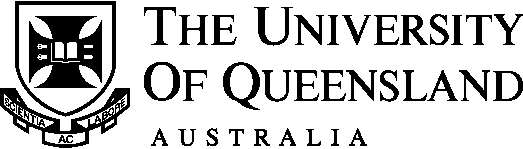 1. Candidate Details1. Candidate Details1. Candidate DetailsTitleFamily Name   Given NamesUQ Student NumberUQ Student NumberUQ Student NumberSchool/InstituteSchool/InstituteSchool/Institute2. Travel DetailsExpected Start Date:Expected End Date:Development ActivityAligns with 1,2 or 3?(Type in the number)Organisation/InstitutionCountryDurationDurationDevelopment ActivityAligns with 1,2 or 3?(Type in the number)Organisation/InstitutionCountryFromToI have checked that I am able to obtain a visa to the countries which I propose to travel to.Is the location of your travel considered a High Risk Destination? If your proposed travel is deemed high risk, you may have to include a business case that can be escalated for approval. Your Principal Advisor is responsible for initiating this, but can contact their OHS-RISK officer in your school, institute or faculty if they need assistance.I acknowledge that I am responsible for arranging my travel insurance through the UQ Insurance Office. Questions about travel insurance can be directed to your enrolling unit, or to the UQ Travel Insurance Office. 3. Development Activity Justification 3. Development Activity Justification 3. Development Activity Justification4. CDF ActivitiesType of activityName of activityDate of ParticipationA networking workshop (Strategic networking: How to connect for impact or Networking breakfast)A career strategy workshop (Career Strategy: General or Career Strategy: Plan for your future)Communication in a global environment (previously titled Developing a global perspective: Communicating across cultures)Others (e.g., for remote students, the Working in Teams from edX)5. Total Amount Requested CDA funding requested $Privacy StatementThe information on this form is collected for the purpose of assessing your application for a Candidate Development Award. Information on this form may be disclosed to relevant bodies for the assessment or verification of the claims made in this application. Otherwise the information you provide will not be disclosed to a third party without your consent, unless disclosure is authorised or required by law. For further information please consult the UQ Privacy Management Policy.